Corrélations de Mathologie 2e année – Alberta
Le nombre, ensemble 9 : Littératie financière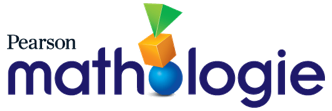 Idée organisatrice :Le nombre : La quantité est mesurée par des nombres qui permettent de compter, d’étiqueter, de comparer et d’effectuer des opérations. Idée organisatrice :La littératie financière : La prise de décisions financières éclairée contribue au bienêtre des personnes, des groupes et des communautés. Question directrice : Comment la quantité peut-elle contribuer à un sens du nombre ?Résultat d’apprentissage : Les élèves analysent la quantité jusqu’à 1 000.Question directrice : Comment la quantité peut-elle contribuer à un sens du nombre ?Résultat d’apprentissage : Les élèves analysent la quantité jusqu’à 1 000.Question directrice : Comment la quantité peut-elle contribuer à un sens du nombre ?Résultat d’apprentissage : Les élèves analysent la quantité jusqu’à 1 000.Question directrice : Comment la quantité peut-elle contribuer à un sens du nombre ?Résultat d’apprentissage : Les élèves analysent la quantité jusqu’à 1 000.Question directrice : Comment la quantité peut-elle contribuer à un sens du nombre ?Résultat d’apprentissage : Les élèves analysent la quantité jusqu’à 1 000.ConnaissancesCompréhensionHabiletés et procédures2e année MathologiePetits livrets de MathologieUne quantité peut être comptée par bonds de différentes manières selon le contexte.Les quantités d’argent peuvent être comptées par bonds en montants représentés par des pièces de monnaie et des billets.Une quantité peut être interprétée comme une composition de groupes.Déterminer la valeur d’un ensemble de pièces de monnaie ou de billets de même valeur en comptant par bonds.Le nombre, ensemble 9 : Littératie financière41 : Estimer l’argentLe nombre, Les maths au quotidien8B : Des collections de pièces de monnaie8B : Représenter la monnaie de diverses façonsLe nombre, Intervention13 : Compter des pièces de monnaieQuestion directrice : Comment l’addition et la soustraction peuvent-elles être interprétées ?Résultat d’apprentissage : Les élèves examinent l’addition et la soustraction à l’intérieur de 100.Question directrice : Comment l’addition et la soustraction peuvent-elles être interprétées ?Résultat d’apprentissage : Les élèves examinent l’addition et la soustraction à l’intérieur de 100.Question directrice : Comment l’addition et la soustraction peuvent-elles être interprétées ?Résultat d’apprentissage : Les élèves examinent l’addition et la soustraction à l’intérieur de 100.Question directrice : Comment l’addition et la soustraction peuvent-elles être interprétées ?Résultat d’apprentissage : Les élèves examinent l’addition et la soustraction à l’intérieur de 100.Question directrice : Comment l’addition et la soustraction peuvent-elles être interprétées ?Résultat d’apprentissage : Les élèves examinent l’addition et la soustraction à l’intérieur de 100.ConnaissancesCompréhensionHabiletés et procédures2e année MathologiePetits livrets de MathologieLes faits familiers d’addition et de soustraction facilitent les stratégies d’addition et de soustraction.Les stratégies d’addition et de soustraction pour les nombres à deux chiffres comprennent l’utilisation de multiples de dix et de doubles.L’addition et la soustraction peuvent représenter la somme ou la différence de quantités dénombrables ou de longueurs mesurables.Résoudre des problèmes en utilisant l’addition et la soustraction de quantités dénombrables ou de longueurs mesurables.Le nombre, ensemble 9 : Littératie financière41 : Estimer l’argent 42 : Gagner de l’argent 43 : Dépenser de l’argent 44 : Économiser régulièrement 45 : Des sommes d’argent jusqu’à 100La boulangerie d’Array La grande course de traîneaux à chiensLa tirelireUne journée spéciale au parcQuestion directrice : Comment la prise de décision influence-t-elle la gestion de l’argent ?Résultat d’apprentissage : Les élèves établissent un lien entre l’argent et la prise de décision liée à l’argent.Question directrice : Comment la prise de décision influence-t-elle la gestion de l’argent ?Résultat d’apprentissage : Les élèves établissent un lien entre l’argent et la prise de décision liée à l’argent.Question directrice : Comment la prise de décision influence-t-elle la gestion de l’argent ?Résultat d’apprentissage : Les élèves établissent un lien entre l’argent et la prise de décision liée à l’argent.Question directrice : Comment la prise de décision influence-t-elle la gestion de l’argent ?Résultat d’apprentissage : Les élèves établissent un lien entre l’argent et la prise de décision liée à l’argent.Question directrice : Comment la prise de décision influence-t-elle la gestion de l’argent ?Résultat d’apprentissage : Les élèves établissent un lien entre l’argent et la prise de décision liée à l’argent.ConnaissancesCompréhensionHabiletés et procédures2e année MathologiePetits livrets de MathologieLes décisions concernant l’argent comprennent le montant à :• dépenser• épargner• partager.Les personnes peuvent disposer d’une quantité limitée d’argent à dépenser.L’argent dépensé pour un article signifie qu’il reste moins d’argent pour d’autres articles ou activités.Les personnes peuvent épargner de l’argent pour un article, un événement ou l’avenir.La gestion de l’argent implique de prendre des décisions.Les décisions liées à l’argent sont fondées sur les besoins et les désirs.Faire la distinction entre un travail rémunéré et du bénévolat.Le nombre, ensemble 9 : Littératie financière42 : Gagner de l’argent Les décisions concernant l’argent comprennent le montant à :• dépenser• épargner• partager.Les personnes peuvent disposer d’une quantité limitée d’argent à dépenser.L’argent dépensé pour un article signifie qu’il reste moins d’argent pour d’autres articles ou activités.Les personnes peuvent épargner de l’argent pour un article, un événement ou l’avenir.La gestion de l’argent implique de prendre des décisions.Les décisions liées à l’argent sont fondées sur les besoins et les désirs.Décrire comment l’argent peut être divisé à des fins différentes.Le nombre, ensemble 9 : Littératie financière43 : Dépenser de l’argent 44 : Économiser régulièrementLittératie financière, Intervention14 : Des souhaits et des besoinsLa tirelireLes personnes peuvent donner de l’argent par l’intermédiaire d’organismes de bienfaisance, d’organisations et d’agences pour aider les autres ou soutenir une cause.L’argent peut être gagné en échange d’un travail effectué ou de biens et de services fournis.La prise de décision responsable implique de dépenser l’argent pour les besoins avant les désirs.S’entrainer à prendre des décisions liées à l’argent dans divers contextes.Le nombre, ensemble 9 : Littératie financière42 : Gagner de l’argent 43 : Dépenser de l’argent 44 : Économiser régulièrement 46 : Approfondissement